DEPARTAMENTO DE FORMACIÓN  CONTINUA Y PERMANENTEFICHA DEL PROMOTOR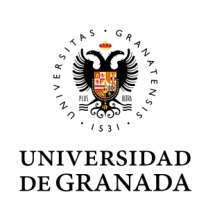 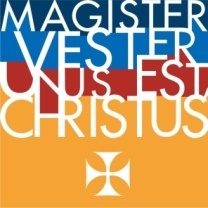 TÍTULO:IMPARTIDO POR:PROMOVIDO POR:INFORMACIÓN GENERAL:Lugar de realización:Fechas:Número de horas:INFORME: